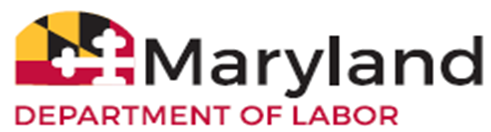 Vertical & Incline Lifts / Registration #:___________Periodic Test and Inspection Requirements 10.2.2 A18.1- 2017Code Year in Effect at time of Installation A18.1 ___________Site Name: ____________________________________________ Date Inspected: _________________Site Address: __________________________________________________________________________City, Zip Code: _______________________________________________________ County: __________10.2.2 Routine and Periodic InspectionP/F/NAKey P=Pass F=Fail NA= Not ApplicableP/F/NAOther Information(a) Inside Platform Inspections (14) Door and Gate Equipment(1) Stop Switches(15) Platform FrameRated Capacity:_________(2) Operating Control Devices(16) Guide Rails Fastening and EquipmentRated Speed: _________(3) Floor and  Landing Sill(17) Governor Rope(4) Lighting (18) Governor Releasing CarrierType of Lift:  Vertical ______  (5) Emergency Signal(19) Wire Rope Fastening and Hitch Plate                        Inclined Lift _______                  (6) Door or Gate(20) Suspension Rope                        Stairway Chair Lift ________(7) Enclosure(21) Compensation Ropes and Chains(8) Floor Type of Mechanism:(9) Signs and Operating Device Symbols(d) Outside Runway InspectionScrew ______    R&P _______(10) Rated load, Platform Floor Area, and Data Plate Hydraulic Plunger ______ Drum  ________(11) Ride(1) Runway DoorsRoped Hydraulic_____  Traction  ________(b) Machine Inspections(2) Runway Door Locking Devices(1) Enclosure of Machine Space(3) Runway EnclosureHoist Rope Construction: _______________(2) Guarding of Exposed Auxiliary EquipmentChain Construction: __________________                      (3) Overhead Beam and Fastenings10.3.1 One Year Inspection and Test Requirements(4) Drive-Machine BrakeType of Test:   (5) Traction Drive Machines10.3.1.1 CylinderSafety _____(6) Gears and Bearings10.3.1.2 Operating Condition of Platform SafetiesGovernor _____                  (7) Winding Drum Machine10.3.1.2.2(a) Type A, B, or C Governor-Operated SafetiesRelief Valve _____(8) Belt-or Chain-Drive Machine10.3.1.2.2(b) Governor-Operated Wood Guide-Rail SafetiesBrake ________(9) Traction Sheaves10.3.1.2.2(c) Type A and Wood Guide Rail Safeties Without GovernorsType of Safety:  (10) Secondary and Deflector Sheaves10.3.1.1.3 GovernorsType A (Instantaneous) Safeties _______(11) Rope Fastenings10.3.1.4 Slack-Rope Devices on Winding Drum MachinesBroken Rope/Chain  ______(12) Slack-Rope Devices10.3.1.5 Normal and Final Terminal Stopping DevicesSlack Rope Switch  ______(13) Governor, Overspeed Switch, and Seal10.3.1.6 Broken Rope, Tape, or Chain Switch(14) Platform Safeties10.3.1.7 Slack-Rope Devices on Rope Hydraulic MachinesValve Sealed   Y____  N____(15) Hydraulic Power Unit(16) Control Valve10.3.2 Three-Year Inspection and Test requirementsHydraulic Pressures:(17) Hydraulic Cylinders10.3.2.1 Unexposed Portions of PistonsWorking Pressure  _______(c) Inside Runway InspectionsEmpty Pressure _______(1) Platform, Overhead, and Deflector Sheave10.3.3 Five-Year Inspection and Test RequirementsStatic Pressure _______(2) Normal Terminal Stopping Devices10.3.3.1 Platform Safeties A, B and C Safeties Except those Operating on Wood Guide RailsRelief Pressure _______(3) Final Terminal Stopping Devices10.3.3.1(a) Type B Safeties(4) Broken Rope, Chain, or Tape Switch10.3.3.1(b) For Type A Safeties and Type A Safety Parts of Type C Safeties(5) Counterweight10.3.3.2 Governors(6) Head Room10.3.3.2.1 Not Required for Incline Platform Lifts and Incline(7) Slack-Rope DevicesStairway Chairlifts with Type A Nonadjustable Safeties (2017 ONLY)(8) Traveling Sheaves10.3.3.2.2 Governor Rope Pull-Through Force(9) Platform Safeties and Guiding Members10.3.3.2.3 Metal Tag Shall be Attached(10) Runway Construction10.3.3.3 Brake Test with 125% of Rated Load(11) Pipes, Wiring, and Ducts10.3.3.4 Ropes Used on Roped-Hydraulic Lifts(12) Runway Clearances10.3.3.5 Fastenings (13) Traveling Cables and Junction BoxesName of Testing Company: ____________________________________________ Date: _________________Mechanic Signature: __________________________________________________ License #: _______________  Printed Name: ___________________________________Inspector Signature: ________________________________________ QEI #: _________Date: __________ Printed Name:________________________________________Name of Testing Company: ____________________________________________ Date: _________________Mechanic Signature: __________________________________________________ License #: _______________  Printed Name: ___________________________________Inspector Signature: ________________________________________ QEI #: _________Date: __________ Printed Name:________________________________________Name of Testing Company: ____________________________________________ Date: _________________Mechanic Signature: __________________________________________________ License #: _______________  Printed Name: ___________________________________Inspector Signature: ________________________________________ QEI #: _________Date: __________ Printed Name:________________________________________Name of Testing Company: ____________________________________________ Date: _________________Mechanic Signature: __________________________________________________ License #: _______________  Printed Name: ___________________________________Inspector Signature: ________________________________________ QEI #: _________Date: __________ Printed Name:________________________________________Name of Testing Company: ____________________________________________ Date: _________________Mechanic Signature: __________________________________________________ License #: _______________  Printed Name: ___________________________________Inspector Signature: ________________________________________ QEI #: _________Date: __________ Printed Name:________________________________________